MATEMATICASACTIVIDADES QUE DEBEN DE ENVIAR 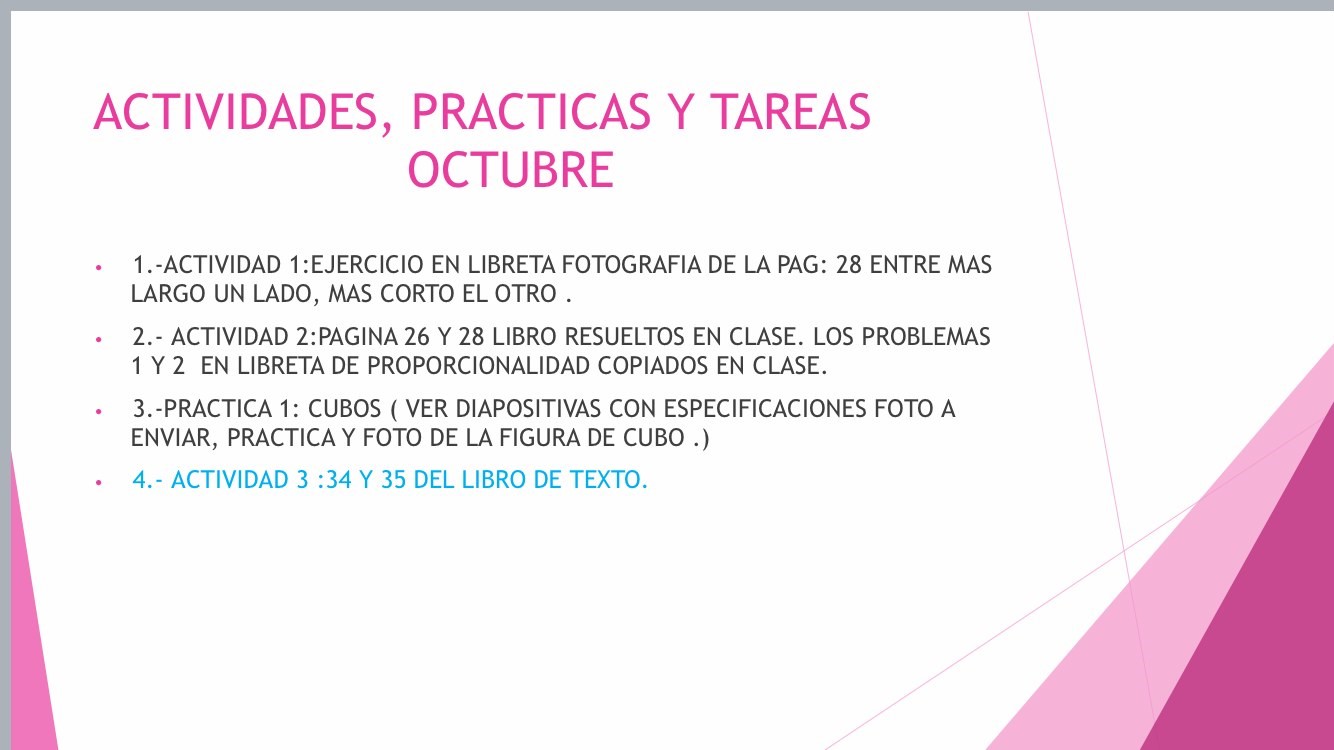 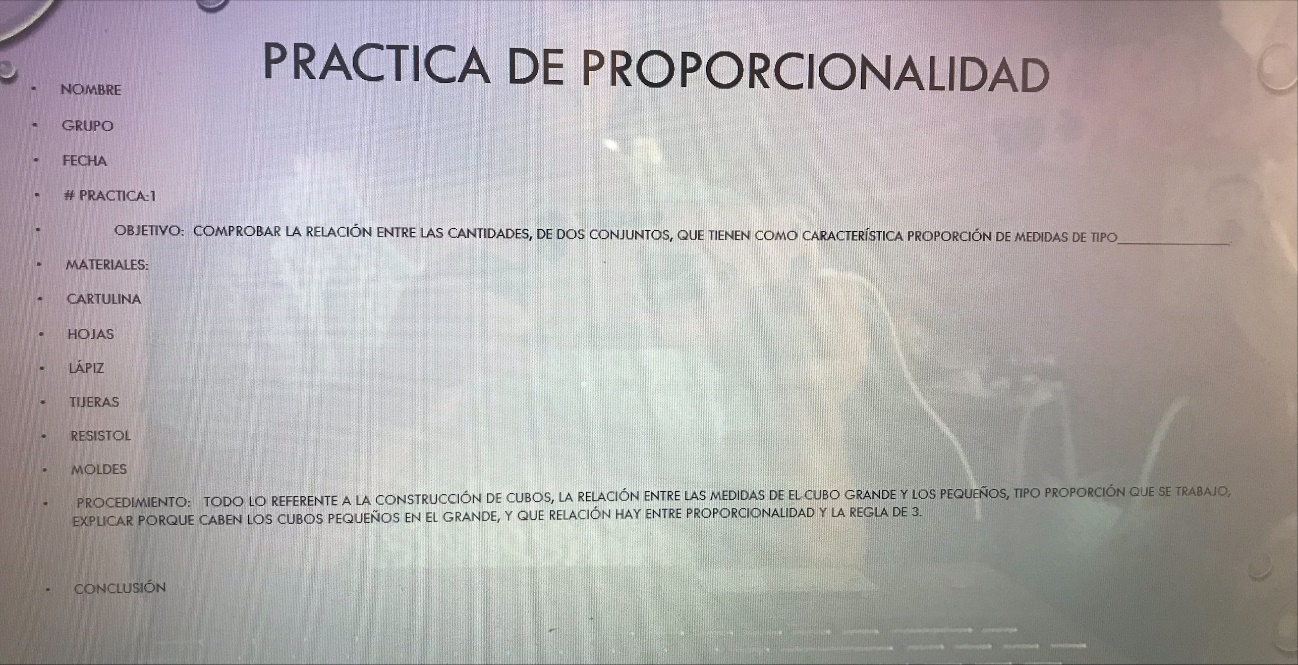 